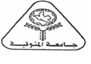 كلية الاقتصاد المنزليوحدة ضمان الجودة والاعتماداستبيان تقويم طالب الدراسات العليا لأداء عضو هيئة التدريسحرصاً من الكلية على تحسين فاعلية التدريس كمتطلب أساس لضمان جودة برامجها وتطوير فاعلية تعلمك، نضع بين يديك استبيان تقويم أداء مدرسك في هذا المقرر. يتكون الاستبيان من 20 عبارة تمثل جوانب الأداء الأساسية للمدرس، وتم تحديد أوزان مختلفة لكل عبارة من 1-5، بحسب مستوى موافقتك عن فاعلية أدائه. 5 = ممتاز، 4 = جيد جدا ، 3 = جيد ، 2 = مقبول ، 1 = ضعيف . ضع علامة ( ) أسفل الوزن الذي يعبر عن رأيك.آراؤك وملاحظاتك مُهمة جدا لتطوير فاعلية التدريس في الكلية: يجد مدرسك في آرائك وملاحظاتك عونا كبيرا له لاستيعاب استجاباتك على فقرات الاستبيان، وستكون عونا له في وضع مقترحات بنّاءة لتطوير فاعلية المقرر الدراسي. فضلا:أكتب أي ملاحظات إضافية ترى أنها ستعمل مستقبلا على توضيح استجاباتك على فقرات الاستبيان بصورة أفضل. ........................................................................................................................................................................وضح آراءك في أي مكون من مكونات المقرر الدراسي، أو أي مقترحات لديك لتطوير فاعليته.........................................................................................................................................................................ما الذي استمتعت به كثيرا في المقرر؟........................................................................................................................................................................ما الذي لم تستمتع به إطلاقا في المقرر؟........................................................................................................................................................................مقترحاتك لتطوير فاعلية المقرر؟........................................................................................................................................................................الرقممعايير التقويم543211يوزع خطة المقرر الدراسي في بداية الفصل الدراسي2متمكن من المادة التعليمية3يتوافق تدريسه مع مفردات المحتوى في خطة المقرر5ملتزم بمواعيد المحاضرات والسمنارات والأنشطة التدريسية الأخرى6يتقيد بالزمن المحدد للمحاضرات، السمنارات والأنشطة الأخرى7يعد نفسه جيدا للمحاضرات، السمنارات والأنشطة الأخرى8طريقة عرضه للمعلومات واضحة ومترابطة ومنظمة9يستخدم بفاعلية استراتيجيات وطرائق تدريس متنوعة 10يستخدم الوسائل التعليمية بفاعلية (السبورة، الشفافيات الخرائط، تكنولوجيا التعليم.الخ)11يتيح للطلبة فرصة البحث العلمي والعمل الابتكاري 12يعمل على تطوير مهارات الاتصال الشفوي والكتابي للطلبة13يحفز قدرات التفكير والتقييم النقدي للأفكار14يستخدم أدوات وأساليب متنوعة لتقويم تعلم الطلبة15تنسجم الواجبات والبحوث مع أهداف المقرر16يزود الطلبة بالتغذية الراجعة ويعرفهم بمواطن الضعف والقوة لديهم17محايد وعادل ومنصف في تعامله مع الطلبة18يقدم قائمة بأسماء المصادر/المراجع المتوافرة والمتعلقة بالمقرر الذي يقوم بتدريسه19يوجه الطلبة إلى مصادر الحصول على المعرفة (مراجع، مواقع انترنت)20يساهم في تحكيم أدوات البحوث وإعادتها في فترة معقولة21يتيح للطالب فرصة التشاور معه واستشارته في المواعيد المحددة في الساعات المكتبية 